Heart of Courage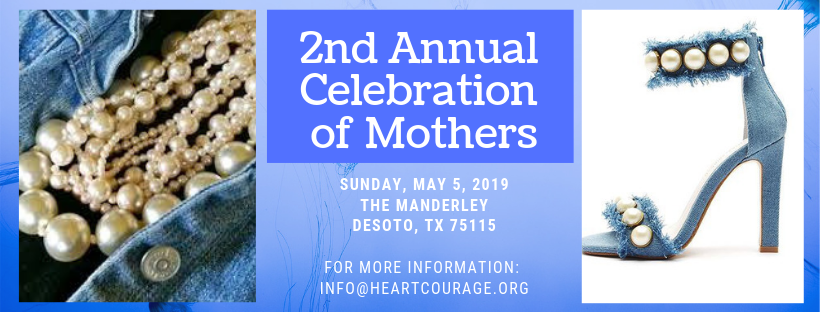 Sponsorship Form
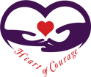 Name: ____________________________________ Title: ______________________________Company: ____________________________________________________________________Address: _____________________________________________________________________  City/State/Zip Code: ____________________________________________________________Phone: _________________ 				Email: ______________________________SPONSORSHIP LEVELS*All Sponsors are welcome to supply company information or items to be placed in guest gift bags.PROGRAM AD BOOKFor patron ad, please list my name as (Please print).__________________________________________________________________________Please make online payments through this safe and secure site: ONLINE PAYMENTS Please make checks payable to:Heart of CourageP.O. Box 1794DeSoto, TX 75123You may contact us at (972) 920-6510.Thank you for your support!!!